Lesson 17:  Equations Involving Factored Expressions Student OutcomesStudents learn that equations of the form  have the same solution set as two equations joined by “or:”   or   Students solve factored or easily factorable equations.ClassworkExercise 1 (5 minutes)Allow students a few minutes to complete only (a) through (d) of Exercise 1, either individually or in pairs.    
Exercise 1Solve each equation for .Demanding Dwight insists that you give him two solutions to the following equation:Can you provide him with two solutions?Demanding Dwight now wants FIVE solutions to the following equation:Can you provide him with five solutions?Do you think there might be a sixth solution?There are exactly  solutions. Discussion (5 minutes)If I told you that the product of two numbers is , could you tell me anything about the two numbers?Would the numbers have to be and ?Would both numbers have to be smaller than ?Would they both have to be positive? Is there much at all you could say about the two numbers.  Not really.  They have to have the same sign is about all we can say.If I told you that the product of two numbers is zero, could you tell me anything about the two numbers?  At least one of the numbers must be zero. How could we phrase this mathematically?   If , then either  or  or  This is known as the zero-product property. What if the product of three numbers is zero?  What if the product of seven numbers is zero? If any product of numbers is zero, at least one of the terms in that product is zero.Exercise 1 (continued) (2 minutes)Give students a few minutes to complete (e) and (f) and elicit student responses.
Consider the equation .Rewrite the equation as a compound statement.		 or Find the two solutions to the equation.Examples 1–2 (5 minutes)Work the two examples as a class.  
Example 1Solve , for .
Example 2Solve   for .Lead a discussion about the application of the distributive property, in the form of factoring polynomial expressions, when solving the equations in these two examples. Students may want to divide both sides by .  Remind them that  is an unknown quantity that could be positive, negative, or zero.  These cases need to be handled separately to get the correct answer.  Here we will take a more familiar approach in the solution process, factoring.  Continue to emphasize the idea of rewriting the factored equation as a compound statement.  Do not let students skip this step!Exercises 2–7 (7 minutes)Give students time to work on the problems individually.  As students finish, have them work the problems on the board.Answers are below.
Exercises 2–7 		   3.       		4.     	   6.      			7.      Example 3 (3 minutes)
Example 3Consider the equation .  Lulu chooses to multiply through by  and gets the 
answer .  But Poindexter points out that  is also an answer, which Lulu missed.What’s the problem with Lulu’s approach?You cannot multiply by   because  could equal , which means that you would be dividing by .Use factoring to solve the original equation for .  
Work through the responses as a class.Emphasize the idea that multiplying by  is a problem when  equals .  Exercises 8–11 (10 minutes)Give students time to work on Exercises 8–11 in pairs.  Then, elicit student responses.  Remind students of the danger of multiplying both sides by a variable expression.
Exercises 8–11  Use factoring to solve the equation for :  .			 Solve each of the following for : 				b.      Verify:  .		b.     Verify:  . Verify:  . Solve for :  .		e.     Solve for : .A string  inches long is to be laid out on a table-top to make a rectangle of perimeter  inches.  Write the width of the rectangle as  inches.  What is an expression for its length?  What is an expression for its area?  What value for  gives an area of largest possible value?  Describe the shape of the rectangle for this special value of .Length:   	area: 	The largest area is when .  In this case, the rectangle is a square with length and width both equal to 
Discuss the results of Exercise 10.  Work through Exercise 11 as a class, explaining why  gives the largest area. Since  as  gets larger,  gets smaller until  at which point the area is zero.  So the domain of  for this problem is .  How can we change the domain if we don’t want to allow zero area?You can leave the  end of the interval open if you don’t want to allow zero area.
Closing (3 minutes)Elicit student responses.  Students should make notes of responses in the Lesson Summary rectangle.If the product of  numbers is zero, what do we know about the numbers?  At least one of them must equal .What is the danger of dividing both sides of an equation by a variable factor?  What should be done instead?Exit Ticket (5 minutes) Name ___________________________________________________		Date____________________Lesson 17:  Equations Involving Factored ExpressionsExit TicketFind the solution set to the equation .					 Determine if each statement is true or false.  If the statement is false, explain why or show work proving that it is false. If , then .If , then .Exit Ticket SolutionsFind the solution set to the equation 					 solution set:  	Determine if each statement is true or false.  If the statement is false, explain why or show work proving that it is false.If , then .True.  If , then .False,  could equal or  could equal .
Problem Set SolutionsFind the solution set of each equation:Solve , for .Solve , for .  What solution do you lose if you simply divide by  to get ? or .  The lost solution is.  We assumed  was not zero when we divided by ; therefore, our solution was only complete for  values not equal to .The square of a number plus  times the number is equal to .  What is the number?Solve , for  to obtain  or .   In the right triangle shown below, the length of side AB is , the length of side BC is , and the length of the hypotenuse AC is .  Use this information to find the length of each side.  (Use the Pythagorean Theorem to get an equation, and solve for .)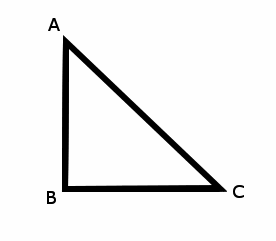              Use the Pythagorean Theorem to get the equation .  This is equivalent to , and the solutions are  and .  Choose since  represents a length, and the lengths are		AB:  		BC:  		AC: Using what you learned in this lesson, create an equation that has and  as its only solutions.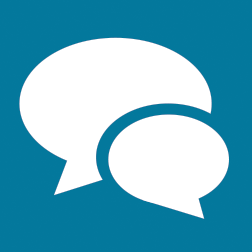 